MEGHÍVÓŐcsény Község Önkormányzata Képviselő – testülete2018. április 16-án (hétfő) 1800 órára közmeghallgatást hív össze a Közösségi Házbaa Német Nemzetiségi Önkormányzattal és a Cigány Nemzetiségi Önkormányzattal együtt az alábbi napirendi pontokkal:1.) A települési Önkormányzat közmeghallgatásának napirendje:1. A 2018. évi célkitűzések-szóbeli előterjesztésElőterjesztő: Fülöp János polgármester-szóbeli előterjesztés2. Egyebek (észrevételek, hozzászólások)2.) A Cigány Nemzetiségi Önkormányzat közmeghallgatásának napirendje:1. A 2017. évi tervek megvalósulásának értékelése-szóbeli előterjesztésElőterjesztő: Kalányos János elnök2. A 2018. évi célkitűzések-szóbeli előterjesztésElőterjesztő: Kalányos János elnök3. Egyebek (észrevételek, hozzászólások)3.) A Német Nemzetiségi Önkormányzat közmeghallgatásának napirendje:1. A 2017. évi tervek megvalósulásának értékelése-szóbeli előterjesztésElőterjesztő: Hamar Vilmos elnök2. A 2018. évi célkitűzések- szóbeli előterjesztésElőterjesztő: Hamar Vilmos elnök3. Egyebek (észrevételek, hozzászólások)Megjelenésére számítunk!Őcsény, 2018. április 03.Fülöp János			Kalányos János			Hamar Vilmospolgármester			 ŐCNÖ elnök				 ŐNNÖ elnökMEGHÍVÓŐcsény Község Önkormányzata Képviselő – testülete2018. április 16-án (hétfő) 1800 órára közmeghallgatást hív össze a Közösségi Házbaa Német Nemzetiségi Önkormányzattal és a Cigány Nemzetiségi Önkormányzattal együtt az alábbi napirendi pontokkal:1.) A települési Önkormányzat közmeghallgatásának napirendje:1. A 2018. évi célkitűzések-szóbeli előterjesztésElőterjesztő: Fülöp János polgármester-szóbeli előterjesztés2. Egyebek (észrevételek, hozzászólások)2.) A Cigány Nemzetiségi Önkormányzat közmeghallgatásának napirendje:1. A 2017. évi tervek megvalósulásának értékelése-szóbeli előterjesztésElőterjesztő: Kalányos János elnök2. A 2018. évi célkitűzések-szóbeli előterjesztésElőterjesztő: Kalányos János elnök3. Egyebek (észrevételek, hozzászólások)3.) A Német Nemzetiségi Önkormányzat közmeghallgatásának napirendje:1. A 2017. évi tervek megvalósulásának értékelése-szóbeli előterjesztésElőterjesztő: Hamar Vilmos elnök2. A 2018. évi célkitűzések- szóbeli előterjesztésElőterjesztő: Hamar Vilmos elnök3. Egyebek (észrevételek, hozzászólások)Megjelenésére számítunk!Őcsény, 2018. április 03.Fülöp János			Kalányos János			Hamar Vilmospolgármester			 ŐCNÖ elnök				 ŐNNÖ elnök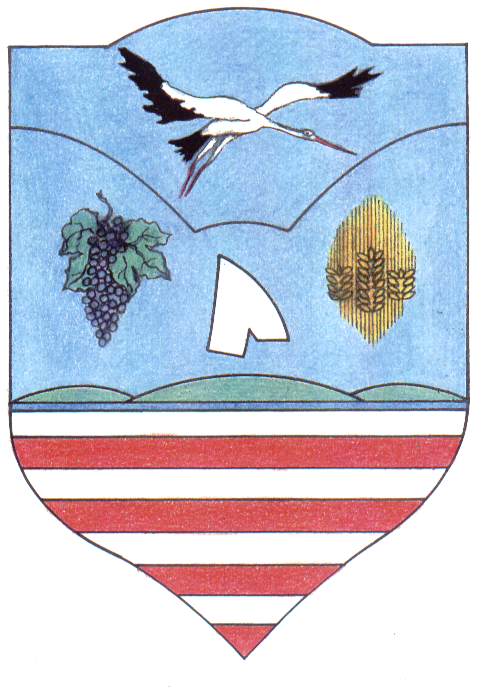 